Comune di ModenaConsiglio ComunaleGruppo Consiliare Partito Democratico   Modena, 21/12/17 Alla Presidenza del Consiglio ComunaleAl SindacoINTERROGAZIONE:Oggetto: condizioni in cui i profughi trovano ospitalità presso le cooperative che operano sul territorio di ModenaPremesso che:Il 15 dicembre 2017 è stato pubblicato da Il Resto del Carlino  l’articolo “Modena, i profughi vivono fra topi e rifiuti, coop sotto accusa”;Secondo quanto riportato da questo articolo, nella frazione Bruciata vivono almeno 22 profughi gestiti dalla comunità  “L’angolo”;Le condizioni di vita dei profughi descritte in questo articolo sono a dir poco raccapriccianti. L’autore del reportage ha descritto il luogo che ospita questo gruppo di profughi come “un vero tugurio con giovani che, dopo un intervento chirurgico, si riposavano sulla grande tana dei ratti – un divano lurido – e consumavano pietanze già intaccate dai roditori. Ma non è tutto. Ogni singola stanza di quella struttura alla Bruciata presenta criticità al limite dell’agibilità: dai bagni coi tubi scoperti ai pavimenti staccati, dai muri ricoperti appunto di muffa agli impianti non protetti e sicuramente ben poco a norma. Lenzuola che (…) sono state cambiate mesi fa e, soprattutto, la sorpresa: una famiglia di ratti che esce correndo dalla valigia di uno degli ospiti, abbandonando all’interno i cuccioli appena nati”;Premesso altresì che:La cooperativa che gestisce questo gruppo di profughi è già stata al centro, circa un anno fa, di una situazione simile; all’interno dell’ex convento di San Cataldo, nel santuario della Madonna del Murazzo una cinquantina di richiedenti asilo viveva infatti in condizioni altrettanto inaccettabili;Da quanto si apprende da questo articolo, proprio la Curia, con il vescovo don Erio Castellucci, dispose lo sgombro dell’immobileS’interroga l’assessore competente per sapere:Se rispetto all’episodio di un anno fa ci siano state indagini e siano state accertate le responsabilità in merito;Se siano stati presi provvedimenti dopo questo nuovo episodio;Dove vivano attualmente questi 22 profughi;Quali siano le attività che svolge questa cooperativa, quanti migranti accoglie, in quali edifici e in quali condizioni;Se sia possibile procedere con una verifica più generale delle condizioni in cui i profughi trovano ospitalità presso le cooperative che operano sul territorio di Modena;A che punto è l’applicazione del decreto Minniti rispetto alle e/tempistiche per il riconoscimento dello status di rifugiati;Quale sia il protocollo istituzionale con cui il comune collabora con la Prefettura per la gestione del fenomeno;Quali siano le attività che il comune di Modena ha svolto e pensa di programmare per il futuro.Federica Di PadovaFabio PoggiAndrea Bortolamasi Tommaso Fasano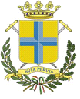 